Mashed Chickpea “Potatoes” w/ Creamy Mushroom GravyBy: Megan Bell, JWU Student, Senior in Culinary Nutrition & Clinical DieteticsA healthy alternative to mashed potatoes and gravy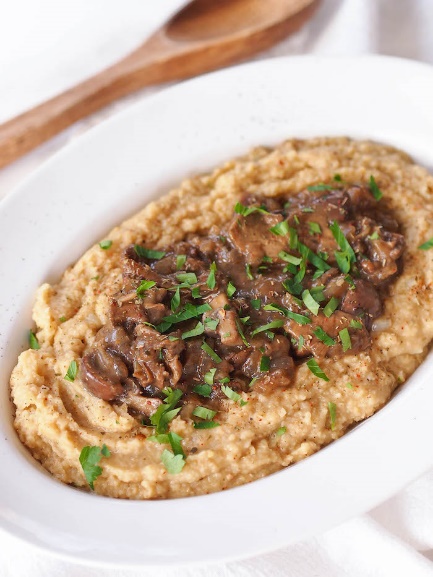 Yield:   6 servingsIngredients:Chickpea Puree:3 cans chickpeas, drained and rinsed, reserve ½ liquid1 Tbsp olive oil1 Tbsp lemon juice½ onion, diced2 garlic cloves, mincedSalt and pepperMushroom Gravy:1 Tbsp olive oil16 ounces mushrooms, sliced (foodservice or cremini)½ onion, diced2 sprigs fresh thyme1 Tbsp flour¼ cup white wine1 cup vegetable stockMethod of Preparation:Chickpea Puree:Blend chickpeas in food processor until creamy with 1 can chickpea liquid. Season to taste with salt and pepper.Heat sauté pan over medium-high heat. Add oil.Add onion; cook 3-4 minutes.Add garlic; cook 1-2 minutes.Add chickpea puree to sauté pan; heat.Add more chickpea liquid if needed to achieve desired smooth consistency.Mushroom Gravy:Heat sauté pan over medium-high heat. Add oil.Add onion; cook 3-4 minutes.Add mushrooms and thyme. Cook about 10 minutes, or until mushrooms are soft.Add flour to thicken excess liquid from mushrooms.Add white wine. Cook until reduced by ¾.Add vegetable stock and cook 5-7 minutes, or until desired consistency is reached (sauce should coat the back of a spoon).Season to taste with salt and pepper.Serve on top of mashed chickpea “potatoes.”Nutritional Analysis: Per servingCalories:444 kcalFiber:Fiber:Fiber:18.7 g18.7 g18.7 g Calcium: Calcium:112 mg112 mgTotal Fat:11 gCholesterol:Cholesterol:Cholesterol:0 mg0 mg0 mgIron:Iron:9 mg9 mgSaturated Fat:1.3 gVitamin D:Vitamin D:Vitamin D:272 mcg272 mcg272 mcgSodium:Sodium:39 mg39 mgProtein:22.2 g           PotassiumPotassium1160 mg1160 mg1160 mgCarbohydrates:66.6 g